УО «Молодечненский государственный медицинский колледж имени И.В.Залуцкого»ОТВЕТСТВЕННОСТЬ ЗА УЧАСТИЕВ НЕСАНКЦИОНИРОВАННЫХ МЕРОПРИЯТИЯХ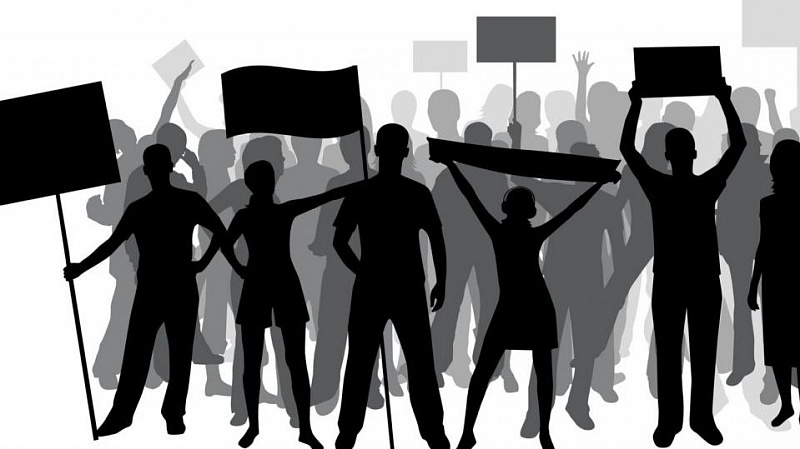 Педагог социальный Макей А.И.«Незнание законане освобождает от ответственности»Жителям нашей страны предоставлена возможность выражать свое мнение и гражданскую позицию различными законными способами. Порядок проведения массовых мероприятий регламентирован Законом Республики Беларусь «О массовых мероприятиях в Республике Беларусь»  где четко определен порядок проведения таких инициатив. К ним относятся собрания, митинги, уличные шествия, демонстрации и пикетирование. Любое несоблюдение требований закона о массовых мероприятиях влечет ответственность – административную либо уголовную. Гражданам, не желающим участвовать в несанкционированных мероприятиях, следует быть более бдительными, дабы не стать соучастниками правонарушений. За нарушение установленного порядка проведения собрания, митинга, уличного шествия, демонстрации, пикетирования, совершенные участником таких мероприятий, наступает ответственность по ч.1 ст.24.23 Кодекса Республики Беларусь об административных правонарушениях ввиде наложение штрафа в размере до ста базовых величин, или общественные работы, или административный арест. Деяния, предусмотренные частью 1 настоящей статьи, совершенные повторно в течение одного года после наложения административного взыскания за такие же нарушения, – влекут наложение штрафа в размере от двадцати до двухсот базовых величин, или общественные работы, или административный арест.За участие в такой акции за вознаграждение по ч.5 ст. 24.23 КоАП его ожидает штраф в размере от тридцати до двухсот базовых величин, или общественные работы, или административный арест.Некоторые из уже привлеченных к ответственности высказывали недоумение: «Ничего не делал, только стоял среди других…» Но даже и это расценивается законом, как участие в несанкционированном мероприятии. Серьезные последствия могут возникнуть за осуществление пропаганды войны или экстремистскую деятельность (в том числе с использованием плакатов, транспарантов или иных средств); за действия методами, создающими угрозу общественной безопасности, жизни и здоровью участников массовых мероприятий или других лиц; за использование флагов, вымпелов, не зарегистрированных в установленном порядке, а также эмблем, символов, плакатов и транспарантов, содержание которых направлено на причинение ущерба общественному порядку, правам и законным интересам граждан; за совершение любых действий, нарушающих установленный порядок организации и проведения массового мероприятия, а также подстрекательство к таким действиям любыми методами. Также запрещено участвовать в массовом мероприятии в состоянии алкогольного или наркотического опьянения.Если же участник, так называемой «мирной акции», не подчинился законным требованиям должностных лиц при исполнении ими служебных полномочий, то его действия или бездействие (невыполнение требования разойтись) образуют еще один состав административного правонарушения, предусмотренный ст.24.3 КоАП (неповиновение законному распоряжению или требованию должностного лица при исполнении им служебных полномочий) влечет наложение штрафа в размере от двух до ста базовых величин, или общественные работы, или административный арест. Между тем за совершение преступлений против государства, порядка управления и общественной безопасности Уголовный кодекс Республики Беларусь предусматривает строгие меры ответственности. Так, организация массовых беспорядков, сопровождающихся насилием над личностью, погромами, поджогами, уничтожением имущества или вооруженным сопротивлением представителям власти на основании ч.1 ст. 293 УК неминуемо повлечет за собой наказание в виде лишения свободы на срок до 15 лет, а участие в совершении таких действий - в виде лишения свободы на срок от 3 до 8 лет. Если при проведении массовых мероприятий с нарушением установленного порядка по неосторожности наступит гибель людей, причинение тяжких телесных повреждений одному или нескольким лицам или причинение ущерба в крупном размере, то в соответствии со ст. 369-3 УК за такие деяния назначат наказание в виде ареста, или ограничения свободы на срок до 3 лет, или лишения свободы на тот же срок. За организацию и подготовку действий, грубо нарушающих общественный порядок, либо активное участие в них, если они будут связаны с неповиновением законным требованиям представителей власти или повлекут нарушение работы транспорта, предприятий, учреждений и организаций грозит лишение свободы на срок до 3 лет (ст. 342 УК). Суровые меры ответственности вплоть до лишения свободы могут быть назначены за сопротивление сотруднику органов внутренних дел или иному лицу при выполнении ими обязанностей по охране общественного порядка (ст.363 УК), а также за насилие либо угрозу применения насилия в отношении сотрудника органов внутренних дел или его близких в целях воспрепятствования его законной деятельности (ст.364 УК). Случаи публичных призывов к захвату государственной власти, насильственному изменению конституционного строя Республики Беларусь, измене государству, совершению акта терроризма или диверсии, иных действий, направленных на причинение вреда национальной безопасности Республики Беларусь, либо распространение материалов, содержащих такие призывы, являются основаниями для уголовной ответственности по ст. 361 УК. За перечисленные действия, совершенные с использованием средств массовой информации или глобальной компьютерной сети Интернет, предусмотрена безальтернативная уголовная ответственность в виде лишения свободы на срок до 5 лет.В законе Республики Беларусь от 30.12.1997 № 114-З «О массовых мероприятиях в Республике Беларусь» четко определен порядок проведения таких инициатив. К ним относятся собрания, митинги, уличные шествия, демонстрации и пикетирование. Как они должны проводиться и в чем их особенности?Собрание Присутствие граждан в заранее определенном месте под открытым небом либо в помещении в установленное время для коллективного обсуждения и решения вопросов, затрагивающих их интересы.МитингМассовое присутствие граждан в определенном месте под открытым небом, собравшихся для публичного обсуждения и выражения своего отношения к действиям (бездействию) лиц и организаций, событиям общественно-политической жизни, а также для решения вопросов, затрагивающих их интересы.Уличное шествиеОрганизованное массовое движение группы граждан по пешеходной или проезжей части дороги в целях привлечения внимания к каким-либо проблемам или публичного выражения своих общественно-политических настроений либо протеста.ДемонстрацияОрганизованное массовое движение группы граждан по пешеходной или проезжей части дороги, в том числе с использованием автотранспорта и иных средств передвижения, в целях привлечения внимания к каким-либо проблемам или публичного выражения своих общественно-политических настроений либо протеста с использованием плакатов, транспарантов и иных средств.ПикетированиеПубличное выражение гражданином или группой граждан общественно-политических, групповых, личных и иных интересов либо протеста (без шествия), в том числе путем голодовки, по каким-либо проблемам с использованием или без использования плакатов, транспарантов и иных средств. К пикетированию приравнивается совместное массовое присутствие граждан в заранее определенном общественном месте (в том числе под открытым небом) в установленное время для совершения заранее определенного деяния, организованное (в том числе через Интернет) для публичного выражения своих общественно-политических интересов или протеста.В соответствии со ст. 11 этого закона участники массовых мероприятий обязаны соблюдать общественный порядок и выполнять все законные требования организаторов, сотрудников милиции и представителей общественности, выполняющих обязанности по охране общественного порядка.Организаторам и участникам запрещается препятствовать движению транспортных средств и пешеходов, создавать помехи для бесперебойной работы организаций, устанавливать палатки и другие временные сооружения, воздействовать в какой бы то ни было форме на сотрудников милиции в целях воспрепятствования выполнению ими служебных обязанностей, а также на представителей общественности, выполняющих обязанности по охране общественного порядка. Кроме того, запрещено иметь какое-либо оружие, взрывчатые вещества и боеприпасы, предметы, поражающее действие которых основано на использовании горючих веществ, их имитаторы и муляжи, а также другие предметы, которые могут быть использованы в качестве оружия, ядовитые, отравляющие, едко пахнущие, легковоспламеняющиеся вещества, огнеопасные и пиротехнические вещества или изделия (кроме спичек и карманных зажигалок). КОДЕКС РЕСПУБЛИКИ БЕЛАРУСЬ ОБ АДМИНИСТРАТИВНЫХ ПРАВОНАРУШЕНИЯХ
Статья 23.34. Нарушение порядка организации или проведения массовых мероприятий1. Нарушение установленного порядка проведения собрания, митинга, уличного шествия, демонстрации, пикетирования, иного массового мероприятия, совершенное участником таких мероприятий, а равно публичные призывы к организации или проведению собрания, митинга, уличного шествия, демонстрации, пикетирования, иного массового мероприятия с нарушением установленного порядка их организации или проведения, совершенные участником таких мероприятий либо иным лицом, если в этих деяниях нет состава преступления, –влекут предупреждение, или наложение штрафа в размере до тридцати базовых величин, или административный арест.2. Нарушение установленного порядка организации или проведения собрания, митинга, уличного шествия, демонстрации, пикетирования, иного массового мероприятия, а равно публичные призывы к организации или проведению собрания, митинга, уличного шествия, демонстрации, пикетирования, иного массового мероприятия с нарушением установленного порядка их организации или проведения, если в этих деяниях нет состава преступления, совершенные организатором таких мероприятий, –влекут наложение штрафа в размере от двадцати до сорока базовых величин или административный арест, а на юридическое лицо – от двадцати до ста базовых величин.3. Деяния, предусмотренные частью 1 настоящей статьи, совершенные повторно в течение одного года после наложения административного взыскания за такие же нарушения, –влекут наложение штрафа в размере от двадцати до пятидесяти базовых величин или административный арест.31. Деяния, предусмотренные частью 2 настоящей статьи, совершенные повторно в течение одного года после наложения административного взыскания за такие же нарушения, –влекут наложение штрафа в размере от двадцати до пятидесяти базовых величин или административный арест, а на юридическое лицо – от двадцати до двухсот базовых величин.4. Деяния, предусмотренные частью 1 настоящей статьи, совершенные за вознаграждение, –влекут наложение штрафа в размере от тридцати до пятидесяти базовых величин или административный арест.5. Деяния, предусмотренные частью 2 настоящей статьи, сопровождающиеся выплатой вознаграждения за участие в собрании, митинге, уличном шествии, демонстрации, пикетировании, –влекут наложение штрафа в размере от сорока до пятидесяти базовых величин или административный арест, а на юридическое лицо – от двухсот пятидесяти до пятисот базовых величин.УГОЛОВНЫЙ КОДЕКС РЕСПУБЛИКИ БЕЛАРУСЬ
Статья 341. Осквернение сооружений и порча имуществаОсквернение зданий или иных сооружений циничными надписями или изображениями, порча имущества на общественном транспорте или в иных общественных местах при отсутствии признаков более тяжкого преступления –наказываются общественными работами, или штрафом, или арестом. Статья 342. Организация и подготовка действий, грубо нарушающих общественный порядок, либо активное участие в них1. Организация групповых действий, грубо нарушающих общественный порядок и сопряженных с явным неповиновением законным требованиям представителей власти или повлекших нарушение работы транспорта, предприятий, учреждений или организаций, либо активное участие в таких действиях при отсутствии признаков более тяжкого преступления –наказываются штрафом, или арестом, или ограничением свободы на срок до трех лет, или лишением свободы на тот же срок.2. Обучение или иная подготовка лиц для участия в групповых действиях, грубо нарушающих общественный порядок, а равно финансирование или иное материальное обеспечение такой деятельности при отсутствии признаков более тяжкого преступления –наказываются арестом или лишением свободы на срок до двух лет. 
Статья 363. Сопротивление сотруднику органов внутренних дел или иному лицу, охраняющим общественный порядок1. Сопротивление сотруднику органов внутренних дел или иному лицу при выполнении ими обязанностей по охране общественного порядка –наказывается исправительными работами на срок до двух лет, или арестом, или ограничением свободы на срок до трех лет, или лишением свободы на срок до двух лет.2. То же действие, сопряженное с применением насилия или с угрозой его применения, либо принуждение этих лиц путем применения насилия или угрозы его применения к выполнению явно незаконных действий –наказываются ограничением свободы на срок до пяти лет или лишением свободы на тот же срок. 
Статья 364. Насилие либо угроза применения насилия в отношении сотрудника органов внутренних делНасилие либо угроза применения насилия в отношении сотрудника органов внутренних дел или его близких в целях воспрепятствования его законной деятельности или принуждения к изменению характера этой деятельности либо из мести за выполнение служебной деятельности –наказываются арестом, или ограничением свободы на срок до пяти лет, или лишением свободы на срок до шести лет. 
Статья 361. Призывы к действиям, направленным на причинение вреда национальной безопасности Республики Беларусь1. Публичные призывы к захвату государственной власти, или насильственному изменению конституционного строя Республики Беларусь, или измене государству, или совершению акта терроризма или диверсии, или совершению иных действий, направленных на причинение вреда национальной безопасности Республики Беларусь, либо распространение материалов, содержащих такие призывы, –наказываются арестом или лишением свободы на срок до трех лет.2. Призывы, обращенные к иностранному государству, иностранной или международной организации, совершить действия, направленные на причинение вреда национальной безопасности Республики Беларусь, либо распространение материалов, содержащих такие призывы, при отсутствии признаков более тяжкого преступления –наказываются арестом или лишением свободы на срок до трех лет.3. Действия, предусмотренные частями 1 или 2 настоящей статьи, совершенные с использованием средств массовой информации или глобальной компьютерной сети Интернет, –наказываются лишением свободы на срок от двух до пяти лет. 
